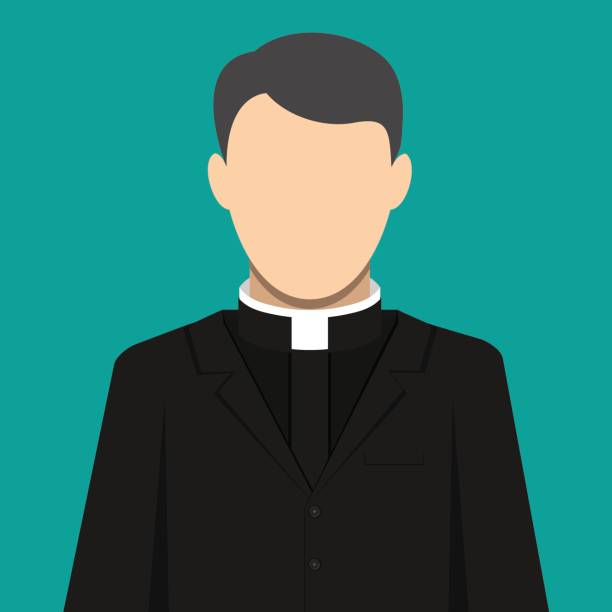 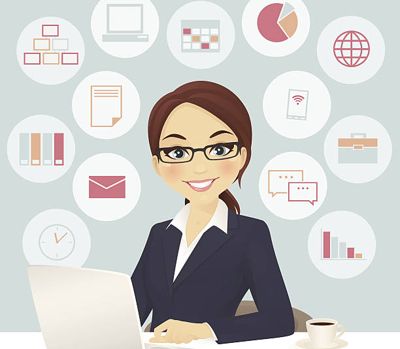 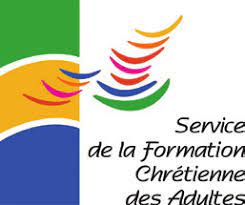 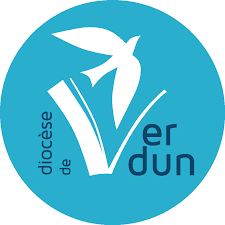 Inscription à la journée diocésaine : Formation des secrétaires accompagnées de leur curéL’accueil des demandes de sacrementsA renvoyer par mail : formation@catholique55.fr  ou Service de la formation, maison diocésaine, 29 rue de la Paix, BP 50090, 55103 VERDUN cedex. Avant le 01 marsParoisse : ……………………………………………………………………………………………………………………………………Secrétaire, curé, vicaire, diacre ………………………………………………………………………………………Mme/ M./ Père………………….…………………………………………………………………………………………Adresse : ……………………………………………………………………………………………………………………………………………...…………………………………………………………………………………………………………………………………………….J’accepte de recevoir des courriels de la part des Services diocésains   OUI    NON …………………………………………………………….……………………………………………………………e-mail (merci d’écrire très lisiblement afin d’éviter les erreurs de transcription)………………………………………………………………..@.........................................................Je m’inscris à la journée de formation des secrétaires accompagnées de leur curé.Lundi 11 mars 9 h15- 17h à Benoîte-Vaux     Gratuité Je profite du service de restauration de Benoîte-Vaux OUI    NONBien cordialement.         Marie-Noëlle SIMONET Service de Formation chrétienne